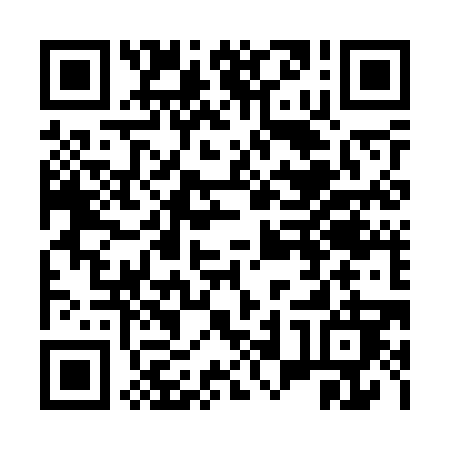 Ramadan times for Gahu Mansur, PakistanMon 11 Mar 2024 - Wed 10 Apr 2024High Latitude Method: Angle Based RulePrayer Calculation Method: University of Islamic SciencesAsar Calculation Method: ShafiPrayer times provided by https://www.salahtimes.comDateDayFajrSuhurSunriseDhuhrAsrIftarMaghribIsha11Mon5:035:036:2312:183:416:146:147:3412Tue5:015:016:2212:183:416:156:157:3513Wed5:005:006:2112:183:426:156:157:3614Thu4:594:596:1912:173:426:166:167:3715Fri4:584:586:1812:173:426:176:177:3716Sat4:564:566:1712:173:426:176:177:3817Sun4:554:556:1612:173:436:186:187:3918Mon4:544:546:1412:163:436:196:197:3919Tue4:524:526:1312:163:436:196:197:4020Wed4:514:516:1212:163:436:206:207:4121Thu4:504:506:1112:153:436:216:217:4222Fri4:484:486:0912:153:436:216:217:4223Sat4:474:476:0812:153:446:226:227:4324Sun4:464:466:0712:153:446:236:237:4425Mon4:444:446:0612:143:446:236:237:4526Tue4:434:436:0412:143:446:246:247:4527Wed4:424:426:0312:143:446:256:257:4628Thu4:404:406:0212:133:446:256:257:4729Fri4:394:396:0112:133:446:266:267:4830Sat4:384:385:5912:133:446:276:277:4931Sun4:364:365:5812:123:446:276:277:491Mon4:354:355:5712:123:446:286:287:502Tue4:334:335:5612:123:446:296:297:513Wed4:324:325:5412:123:456:296:297:524Thu4:314:315:5312:113:456:306:307:535Fri4:294:295:5212:113:456:306:307:536Sat4:284:285:5112:113:456:316:317:547Sun4:264:265:4912:103:456:326:327:558Mon4:254:255:4812:103:456:326:327:569Tue4:244:245:4712:103:456:336:337:5710Wed4:224:225:4612:103:456:346:347:58